РОССИЙСКАЯ ФЕДЕРАЦИЯФЕДЕРАЛЬНЫЙ ЗАКОНО ВНЕСЕНИИ ИЗМЕНЕНИЙВ СТАТЬЮ 98 ФЕДЕРАЛЬНОГО ЗАКОНА "О ГОСУДАРСТВЕННОМ КОНТРОЛЕ(НАДЗОРЕ) И МУНИЦИПАЛЬНОМ КОНТРОЛЕ В РОССИЙСКОЙ ФЕДЕРАЦИИ"И ОТДЕЛЬНЫЕ ЗАКОНОДАТЕЛЬНЫЕ АКТЫ РОССИЙСКОЙ ФЕДЕРАЦИИПринятГосударственной Думой15 декабря 2023 годаОдобренСоветом Федерации22 декабря 2023 годаСтатья 1Внести в статью 98 Федерального закона от 31 июля 2020 года N 248-ФЗ "О государственном контроле (надзоре) и муниципальном контроле в Российской Федерации" (Собрание законодательства Российской Федерации, 2020, N 31, ст. 5007; 2021, N 24, ст. 4188) следующие изменения:1) в части 9 цифры "2023" заменить цифрами "2025";2) в части 9.1 цифры "2023" заменить цифрами "2025";3) в части 10 цифры "2023" заменить цифрами "2025".Статья 2Пункт 4 статьи 25 Федерального закона от 10 декабря 1995 года N 196-ФЗ "О безопасности дорожного движения" (Собрание законодательства Российской Федерации, 1995, N 50, ст. 4873; 2013, N 19, ст. 2319; N 27, ст. 3477; N 52, ст. 7002; 2014, N 42, ст. 5615; 2017, N 31, ст. 4753; 2021, N 27, ст. 5159; 2023, N 29, ст. 5331) дополнить абзацами следующего содержания:"Водительские удостоверения, подтверждающие право на управление транспортными средствами категории "A" или подкатегории "B1" с мотоциклетной посадкой или рулем мотоциклетного типа, подтверждают также право на управление самоходными машинами категории "AI", установленной частью 2.1 статьи 15 Федерального закона от 2 июля 2021 года N 297-ФЗ "О самоходных машинах и других видах техники" (далее - категория "AI").Водительские удостоверения, подтверждающие право на управление транспортными средствами категории "B", "C" или "D", подтверждают также право на управление самоходными машинами категории "AI" в случае и при соблюдении условий, установленных частью 2.2 статьи 15 Федерального закона от 2 июля 2021 года N 297-ФЗ "О самоходных машинах и других видах техники".".Статья 3В статье 20 Федерального закона от 25 октября 2001 года N 137-ФЗ "О введении в действие Земельного кодекса Российской Федерации" (Собрание законодательства Российской Федерации, 2001, N 44, ст. 4148; 2022, N 12, ст. 1785; N 52, ст. 9349) слова "в 2022 и 2023 годах" заменить словами "в 2022, 2023 и 2024 годах".Статья 4Внести в Федеральный закон от 29 декабря 2004 года N 191-ФЗ "О введении в действие Градостроительного кодекса Российской Федерации" (Собрание законодательства Российской Федерации, 2005, N 1, ст. 17; 2016, N 27, ст. 4305; 2017, N 25, ст. 3595; 2020, N 24, ст. 3740; 2021, N 1, ст. 7; 2022, N 1, ст. 16; N 11, ст. 1596; N 52, ст. 9349, 9372) следующие изменения:1) в части 17 статьи 3.3 цифры "2024" заменить цифрами "2025";2) в статье 10.18 слова "в 2022 и 2023 годах" заменить словами "в 2022, 2023 и 2024 годах".Статья 5В части 9.1 статьи 8 Федерального закона от 28 декабря 2009 года N 381-ФЗ "Об основах государственного регулирования торговой деятельности в Российской Федерации" (Собрание законодательства Российской Федерации, 2010, N 1, ст. 2; 2018, N 1, ст. 71; 2021, N 1, ст. 39; N 27, ст. 5182; 2022, N 29, ст. 5308; N 52, ст. 9349) цифры "2023" заменить цифрами "2024".Статья 6Внести в Федеральный закон от 29 ноября 2010 года N 326-ФЗ "Об обязательном медицинском страховании в Российской Федерации" (Собрание законодательства Российской Федерации, 2010, N 49, ст. 6422; 2012, N 49, ст. 6758; 2013, N 48, ст. 6165; 2014, N 49, ст. 6927; 2016, N 1, ст. 52; 2018, N 49, ст. 7509; 2020, N 14, ст. 2028; N 50, ст. 8075) следующие изменения:1) пункт 5 части 2 статьи 20 дополнить словами ", за исключением случая, указанного в части 7.1 статьи 35 настоящего Федерального закона";2) в статье 35:а) в части 7 после слов "по содержанию имущества," дополнить словами "включая расходы на техническое обслуживание и ремонт основных средств,", слово "ста" заменить словом "четырехсот";б) дополнить частью 7.1 следующего содержания:"7.1. После завершения участия медицинской организации в реализации программ обязательного медицинского страхования на соответствующий год и исполнения медицинской организацией всех обязательств по договору на оказание и оплату медицинской помощи по обязательному медицинскому страхованию и договору на оказание и оплату медицинской помощи в рамках базовой программы обязательного медицинского страхования, а также при отсутствии у медицинской организации просроченной кредиторской задолженности, кредиторской задолженности по оплате труда, начислениям на выплаты по оплате труда допускается использование медицинской организацией средств обязательного медицинского страхования, полученных за оказанную медицинскую помощь, по направлениям расходования и в размере, которые определяются учредителем медицинской организации, с последующим уведомлением органа исполнительной власти субъекта Российской Федерации в сфере здравоохранения. Направления расходования указанных средств устанавливаются территориальными программами государственных гарантий оказания гражданам бесплатной медицинской помощи. Указанные средства запрещается направлять на осуществление капитальных вложений в строительство, реконструкцию и капитальный ремонт, приобретение недвижимого имущества, транспортных средств, ценных бумаг, долей (вкладов) в уставный (складочный) капитал организаций, паев, уплату процентов и погашение основной суммы долга по кредитам (займам), а также на уплату иных платежей, предусмотренных договорами кредита (займа) (за исключением случаев образования кредитной задолженности в целях приобретения оборудования в соответствии со стандартами оснащения медицинских организаций (их структурных подразделений), предусмотренными положениями об организации оказания медицинской помощи по видам медицинской помощи, порядками оказания медицинской помощи, правилами проведения лабораторных, инструментальных, патолого-анатомических и иных видов диагностических исследований, утвержденными Министерством здравоохранения Российской Федерации, для оказания медицинской помощи в рамках программ обязательного медицинского страхования).".Статья 7В части 1.1 статьи 37 Федерального закона от 21 ноября 2011 года N 323-ФЗ "Об основах охраны здоровья граждан в Российской Федерации" (Собрание законодательства Российской Федерации, 2011, N 48, ст. 6724; 2018, N 53, ст. 8415; 2021, N 27, ст. 5143, 5159; 2022, N 1, ст. 51) цифры "2024" заменить цифрами "2025".Статья 8Внести в Федеральный закон от 5 апреля 2013 года N 44-ФЗ "О контрактной системе в сфере закупок товаров, работ, услуг для обеспечения государственных и муниципальных нужд" (Собрание законодательства Российской Федерации, 2013, N 14, ст. 1652; N 27, ст. 3480; N 52, ст. 6961; 2014, N 23, ст. 2925; 2015, N 1, ст. 51; N 29, ст. 4342, 4375; 2016, N 15, ст. 2058; N 27, ст. 4254; 2017, N 18, ст. 2660; N 24, ст. 3477; 2018, N 1, ст. 59, 88; N 18, ст. 2578; N 27, ст. 3957; N 53, ст. 8428; 2019, N 18, ст. 2194, 2195; N 52, ст. 7767; 2020, N 14, ст. 2028, 2037; N 17, ст. 2702; N 31, ст. 5008; 2021, N 1, ст. 40; N 9, ст. 1467; N 27, ст. 5105, 5188; 2022, N 1, ст. 45; N 11, ст. 1596; N 13, ст. 1953; N 16, ст. 2606; N 27, ст. 4632; N 45, ст. 7665; N 52, ст. 9349; 2023, N 1, ст. 10; N 18, ст. 3231; N 32, ст. 6176) следующие изменения:1) пункт 3 части 1.1 статьи 30 после слов "(подрядчика, исполнителя)" дополнить словом ", осуществляемые", после слов "с частью 1 статьи 93 настоящего Федерального закона," дополнить словами "законодательством Российской Федерации и иными нормативными правовыми актами о контрактной системе в сфере закупок,";2) в статье 112:а) в части 64.1 цифры "2023" заменить цифрами "2024";б) в части 65.1 цифры "2024" заменить цифрами "2025";в) в части 65.2 цифры "2023" заменить цифрами "2024";г) в части 65.3 цифры "2023" заменить цифрами "2024";д) в части 71 слова "в 2022 и 2023 годах" заменить словами "в 2022, 2023 и 2024 годах";е) в части 72 цифры "2023" заменить цифрами "2024".Статья 9В части 25 статьи 392 Федерального закона от 3 августа 2018 года N 289-ФЗ "О таможенном регулировании в Российской Федерации и о внесении изменений в отдельные законодательные акты Российской Федерации" (Собрание законодательства Российской Федерации, 2018, N 32, ст. 5082; 2022, N 16, ст. 2617; N 48, ст. 8310) цифры "2023" заменить цифрами "2024".Статья 10Внести в Федеральный закон от 2 июля 2021 года N 297-ФЗ "О самоходных машинах и других видах техники" (Собрание законодательства Российской Федерации, 2021, N 27, ст. 5125) следующие изменения:1) часть 3 статьи 13 изложить в следующей редакции:"3. Запрещается эксплуатация самоходных машин и других видов техники, не поставленных на государственный учет, а также эксплуатация самоходных машин и других видов техники гражданами, не имеющими при себе удостоверения тракториста-машиниста (тракториста), или временного удостоверения на право управления самоходными машинами соответствующей категории, или водительского удостоверения, подтверждающего право на управление транспортными средствами категорий "A", "B", "C", "D" или подкатегории "B1", установленных абзацами вторым - пятым и тринадцатым пункта 1 статьи 25 Федерального закона от 10 декабря 1995 года N 196-ФЗ "О безопасности дорожного движения", с особенностями, установленными частями 2.1 и 2.2 статьи 15 настоящего Федерального закона, свидетельства о регистрации самоходной машины и других видов техники, свидетельства о прохождении технического осмотра.";2) статью 15 дополнить частями 2.1 и 2.2 следующего содержания:"2.1. Право на управление самоходными машинами категории "AI", предусмотренной абзацем вторым пункта 1 части 1 настоящей статьи, подтверждается также водительским удостоверением на право управления транспортными средствами категории "A" или подкатегории "B1" с мотоциклетной посадкой или рулем мотоциклетного типа, установленных абзацами вторым и тринадцатым пункта 1 статьи 25 Федерального закона от 10 декабря 1995 года N 196-ФЗ "О безопасности дорожного движения".2.2. Право на управление самоходными машинами категории "AI", предусмотренной абзацем вторым пункта 1 части 1 настоящей статьи, подтверждается также водительским удостоверением на право управления транспортными средствами категорий "B", "C" и "D", установленных абзацами третьим - пятым пункта 1 статьи 25 Федерального закона от 10 декабря 1995 года N 196-ФЗ "О безопасности дорожного движения", в случае использования самоходной машины на основании договора аренды (проката) или иного возмездного договора, предусматривающих временную передачу гражданину самоходной машины в управление, при условии проведения лицом, ее предоставившим, инструктажа по управлению такой самоходной машиной и обеспечению ее безопасной эксплуатации. Правительство Российской Федерации вправе определить правила заключения и исполнения возмездных договоров, предусматривающих временную передачу гражданину в управление самоходных машин категории "AI", предусмотренной абзацем вторым пункта 1 части 1 настоящей статьи.";3) пункт 1 части 1 статьи 16 изложить в следующей редакции:"1) истечение срока действия удостоверения тракториста-машиниста (тракториста), временного удостоверения на право управления самоходными машинами, водительского удостоверения, подтверждающего право на управление транспортными средствами категорий "A", "B", "C", "D" и подкатегории "B1", установленных абзацами вторым - пятым и тринадцатым пункта 1 статьи 25 Федерального закона от 10 декабря 1995 года N 196-ФЗ "О безопасности дорожного движения", с особенностями, установленными частями 2.1 и 2.2 статьи 15 настоящего Федерального закона;".Статья 11В абзаце первом части 1 статьи 15 Федерального закона от 2 июля 2021 года N 359-ФЗ "О внесении изменений в отдельные законодательные акты Российской Федерации и признании утратившими силу отдельных положений законодательных актов Российской Федерации" (Собрание законодательства Российской Федерации, 2021, N 27, ст. 5187; 2022, N 29, ст. 5259; N 52, ст. 9349) цифры "2025" заменить цифрами "2026".Статья 12Внести в Федеральный закон от 25 февраля 2022 года N 25-ФЗ "О внесении изменений в Федеральный закон "Об акционерных обществах" и о приостановлении действия отдельных положений законодательных актов Российской Федерации" (Собрание законодательства Российской Федерации, 2022, N 9, ст. 1257; N 52, ст. 9349) следующие изменения:1) в абзаце первом статьи 2 цифры "2023" заменить цифрами "2024";2) в статье 3:а) в пункте 1 слова "в 2022 и 2023 годах" заменить словами "в 2022, 2023 и 2024 годах";б) в пункте 2 слова "в 2022 и 2023 годах" заменить словами "в 2022, 2023 и 2024 годах".Статья 13Внести в Федеральный закон от 8 марта 2022 года N 46-ФЗ "О внесении изменений в отдельные законодательные акты Российской Федерации" (Собрание законодательства Российской Федерации, 2022, N 11, ст. 1596; N 13, ст. 1960; N 16, ст. 2594, 2606; N 27, ст. 4614; N 29, ст. 5253, 5259, 5293, 5299; N 45, ст. 7665; N 52, ст. 9349; 2023, N 1, ст. 18; N 14, ст. 2381) следующие изменения:1) в статье 15:а) части 1 и 2 признать утратившими силу;б) дополнить частями 2.1 - 2.3 следующего содержания:"2.1. Установить, что в 2024 году в дополнение к случаям, предусмотренным частью 1 статьи 93 Федерального закона от 5 апреля 2013 года N 44-ФЗ "О контрактной системе в сфере закупок товаров, работ, услуг для обеспечения государственных и муниципальных нужд", Правительство Российской Федерации вправе предусматривать иные случаи осуществления закупок товаров, работ, услуг для государственных и (или) муниципальных нужд у единственного поставщика (подрядчика, исполнителя), а также определять порядок осуществления закупок в указанных случаях. Заказчик заключает контракт с таким поставщиком (подрядчиком, исполнителем) не позднее 31 декабря 2024 года.2.2. Установить, что в 2024 году в дополнение к случаям, предусмотренным частью 1 статьи 93 Федерального закона от 5 апреля 2013 года N 44-ФЗ "О контрактной системе в сфере закупок товаров, работ, услуг для обеспечения государственных и муниципальных нужд" и установленным в соответствии с частью 2.1 настоящей статьи, Правительство Российской Федерации вправе утвердить:1) перечень товаров, работ, услуг, в отношении которых высший исполнительный орган субъекта Российской Федерации может определить случаи осуществления закупок этих товаров, работ, услуг для нужд соответствующего субъекта Российской Федерации и (или) муниципальных нужд муниципальных образований, находящихся на его территории, у единственного поставщика (подрядчика, исполнителя). Заказчик заключает контракт с таким поставщиком (подрядчиком, исполнителем) не позднее 31 декабря 2024 года;2) порядок осуществления закупок товаров, работ, услуг, включенных в перечень, указанный в пункте 1 настоящей части.2.3. Установить, что в 2024 году в дополнение к случаям, предусмотренным частью 1 статьи 93 Федерального закона от 5 апреля 2013 года N 44-ФЗ "О контрактной системе в сфере закупок товаров, работ, услуг для обеспечения государственных и муниципальных нужд" и установленным в соответствии с частями 2.1 и 2.2 настоящей статьи, высший исполнительный орган субъекта Российской Федерации - города федерального значения Москвы вправе предусматривать иные случаи осуществления закупок товаров, работ, услуг для обеспечения нужд субъекта Российской Федерации - города федерального значения Москвы и муниципальных нужд внутригородских муниципальных образований субъекта Российской Федерации - города федерального значения Москвы у единственного поставщика (подрядчика, исполнителя), а также определять порядок осуществления закупок в указанных случаях. Заказчик заключает контракт с таким поставщиком (подрядчиком, исполнителем) не позднее 31 декабря 2024 года.";в) в части 3 слова "установленных в соответствии с частями 1 и 2" заменить словами "предусмотренных частями 2.1 - 2.3";г) в части 4 слова "установленных в соответствии с частями 1 и 2" заменить словами "предусмотренных частями 2.1 - 2.3";д) в части 5 слова "установленных в соответствии с частями 1 и 2" заменить словами "предусмотренных частями 2.1 - 2.3";е) в части 6 слова "частями 1 и 2" заменить словами "частями 2.1 - 2.3";ж) в части 7:в абзаце первом слова "2023 года" заменить словами "2024 года включительно";в пункте 1 слова "приглашение принять участие в определении поставщика (подрядчика, исполнителя) может быть направлено до 31 декабря 2023 года включительно" заменить словами "проводятся предусмотренные указанным Федеральным законом закрытые электронные процедуры, приглашение принять участие в которых может быть направлено до 31 декабря 2024 года включительно и при проведении которых информация и документы, содержащиеся в реестре контрактов, заключенных заказчиками, не размещаются на официальном сайте";2) в части 1 статьи 15.2 слова "в 2022 и 2023 годах" заменить словами "в 2022, 2023 и 2024 годах";3) в части 1 статьи 18:а) в абзаце первом слова "в 2022 и 2023 годах" заменить словами "в 2022, 2023 и 2024 годах";б) пункты 5, 7, 12, 18, 20, 26 и 27 признать утратившими силу;4) в статье 19:а) часть 1 изложить в следующей редакции:"1. Установить, что Правительство Российской Федерации в 2024 году вправе принимать решения, предусматривающие установление в отношении граждан, проходивших обучение за рубежом и вынужденных прервать его в связи с недружественными действиями иностранных государств, особенностей приема на обучение по основным общеобразовательным программам, по основным образовательным программам среднего профессионального образования, имеющим государственную аккредитацию, проведения государственной итоговой аттестации при завершении освоения указанных образовательных программ, а также признания в Российской Федерации образования и (или) квалификации в рамках соответствующих уровней общего и профессионального образования, полученных в иностранном государстве.";б) в части 1.1 слова "в 2023 году" заменить словами "в 2023 и 2024 годах";5) пункт 2 статьи 20 после слов "некредитных финансовых организаций," дополнить словами "лиц, оказывающих профессиональные услуги на финансовом рынке (за исключением аудиторских организаций, указанных в части 3 статьи 5.1 Федерального закона от 30 декабря 2008 года N 307-ФЗ "Об аудиторской деятельности"),", слова "а также требования к порядку приобретения акций (долей) кредитной организации и некредитной финансовой организации," исключить;6) в статье 20.1:а) в части 1 слова "за 2022 год" заменить словами "за 2022, 2023 и 2024 годы";б) в части 2 слова "за 2022 год" заменить словами "за 2022, 2023 и 2024 годы";7) в статье 22:а) в части 5 слова "пунктов 1, 2, 3 и 5" заменить словами "пункта 1";б) в части 6 слова "пунктов 2.1 и 4" заменить словами "пунктов 2, 2.1, 3, 4 и 5".Статья 14Внести в статью 3 Федерального закона от 14 марта 2022 года N 55-ФЗ "О внесении изменений в статьи 6 и 7 Федерального закона "О внесении изменений в Федеральный закон "О Центральном банке Российской Федерации (Банке России)" и отдельные законодательные акты Российской Федерации в части особенностей изменения условий кредитного договора, договора займа" и статью 21 Федерального закона "О внесении изменений в отдельные законодательные акты Российской Федерации" (Собрание законодательства Российской Федерации, 2022, N 12, ст. 1782; N 52, ст. 9349) следующие изменения:1) в части 1:в абзаце первом цифры "2023" заменить цифрами "2024";пункт 5 признать утратившим силу;2) дополнить частью 1.1 следующего содержания:"1.1. Установить, что до 1 июля 2024 года право на доступ к информации и документам, предусмотренным пунктом 4 статьи 51, пунктом 1 статьи 84, пунктами 2 и 3 статьи 91 Федерального закона от 26 декабря 1995 года N 208-ФЗ "Об акционерных обществах", а также право на обращение в суд в соответствии с абзацем первым пункта 5 статьи 71, пунктом 6 статьи 79, пунктом 1 статьи 84 указанного Федерального закона имеют акционеры (акционер), владеющие в совокупности не менее чем пятью процентами голосующих акций общества.".Статья 15Внести в Федеральный закон от 14 марта 2022 года N 58-ФЗ "О внесении изменений в отдельные законодательные акты Российской Федерации" (Собрание законодательства Российской Федерации, 2022, N 12, ст. 1785; N 52, ст. 9349) следующие изменения:1) в абзаце первом статьи 7 слова "В 2022 и 2023 годах" заменить словами "В 2022, 2023 и 2024 годах";2) в статье 8:а) в абзаце первом части 1 слова "В 2022 и 2023 годах" заменить словами "В 2022, 2023 и 2024 годах";б) в части 2 слова "в 2022 и 2023 годах" заменить словами "в 2022, 2023 и 2024 годах".Статья 16В статье 4 Федерального закона от 26 марта 2022 года N 64-ФЗ "О внесении изменений в отдельные законодательные акты Российской Федерации" (Собрание законодательства Российской Федерации, 2022, N 13, ст. 1953) слова "в 2022 и 2023 годах" заменить словами "в 2022, 2023 и 2024 годах".Статья 17В абзаце первом части 3 статьи 12 Федерального закона от 1 мая 2022 года N 124-ФЗ "О внесении изменений в Градостроительный кодекс Российской Федерации и отдельные законодательные акты Российской Федерации" (Собрание законодательства Российской Федерации, 2022, N 18, ст. 3010; N 52, ст. 9349) слова "В 2022 и 2023 годах" заменить словами "В 2022, 2023 и 2024 годах".Статья 18В абзаце первом части 3 статьи 4 Федерального закона от 28 июня 2022 года N 231-ФЗ "О внесении изменений в отдельные законодательные акты Российской Федерации" (Собрание законодательства Российской Федерации, 2022, N 27, ст. 4632) слова "в 2022 и 2023 годах" заменить словами "в 2022, 2023 и 2024 годах".Статья 19Внести в статью 7 Федерального закона от 14 июля 2022 года N 292-ФЗ "О внесении изменений в отдельные законодательные акты Российской Федерации, признании утратившим силу абзаца шестого части первой статьи 7 Закона Российской Федерации "О государственной тайне", приостановлении действия отдельных положений законодательных актов Российской Федерации и об установлении особенностей регулирования корпоративных отношений в 2022 и 2023 годах" (Собрание законодательства Российской Федерации, 2022, N 29, ст. 5259; N 52, ст. 9349) следующие изменения:1) в части 1.1:а) в абзаце первом цифры "2023" заменить цифрами "2024";б) пункт 3 признать утратившим силу;2) дополнить частью 1.1-1 следующего содержания:"1.1-1. Установить, что до 1 июля 2024 года совет директоров (наблюдательный совет) акционерного общества сохраняет свои полномочия до принятия решения годовым общим собранием акционеров, повторным общим собранием акционеров или внеочередным общим собранием акционеров об избрании совета директоров (наблюдательного совета) акционерного общества в новом составе в случае, если его количественный состав становится менее количества, предусмотренного пунктом 3 статьи 66 или пунктом 2 статьи 68 Федерального закона от 26 декабря 1995 года N 208-ФЗ "Об акционерных обществах", уставом акционерного общества либо решением общего собрания акционеров, но не менее трех членов совета директоров (наблюдательного совета) акционерного общества. В случае, предусмотренном настоящей частью, заседание совета директоров (наблюдательного совета) акционерного общества правомочно (имеет кворум), если в нем принимают участие не менее половины от числа оставшихся членов совета директоров (наблюдательного совета) такого общества.";3) в части 1.2 слова "в 2023 году" заменить словами "в 2023 и 2024 годах";4) в части 4 слова "31 декабря 2023 года включительно" заменить словами "1 июля 2024 года".Статья 20В статье 6 Федерального закона от 14 июля 2022 года N 319-ФЗ "О внесении изменений в отдельные законодательные акты Российской Федерации" (Собрание законодательства Российской Федерации, 2022, N 29, ст. 5286; N 52, ст. 9349; 2023, N 32, ст. 6149) цифры "2023" заменить цифрами "2024".Статья 21Внести в Федеральный закон от 14 июля 2022 года N 320-ФЗ "О внесении изменений в Федеральный закон "О приватизации государственного и муниципального имущества", отдельные законодательные акты Российской Федерации и об установлении особенностей регулирования имущественных отношений" (Собрание законодательства Российской Федерации, 2022, N 29, ст. 5287; N 52, ст. 9349) следующие изменения:1) в части 6 статьи 14 цифры "2023" заменить цифрами "2024";2) в части 8 статьи 18 цифры "2024" заменить цифрами "2025".Статья 22Внести в Федеральный закон от 19 декабря 2022 года N 519-ФЗ "О внесении изменений в отдельные законодательные акты Российской Федерации и приостановлении действия отдельных положений законодательных актов Российской Федерации" (Собрание законодательства Российской Федерации, 2022, N 52, ст. 9349; Официальный интернет-портал правовой информации (www.pravo.gov.ru), 2023, 12 декабря, N 0001202312120016) следующие изменения:1) в статье 31:а) в части 1 слова "31 декабря 2023 года включительно" заменить словами "1 июля 2024 года", слова "пункта 3 части 1.1 статьи 7" заменить словами "части 1.1-1 статьи 7";б) в части 2 цифры "2023" заменить цифрами "2024";2) в статье 32:а) в части 1 цифры "2023" заменить цифрами "2024";б) в части 2 цифры "2023" заменить цифрами "2024".Статья 23Часть 1 статьи 2 Федерального закона от 17 февраля 2023 года N 17-ФЗ "Об особенностях пенсионного и дополнительного социального обеспечения граждан, проживающих на территориях Донецкой Народной Республики, Луганской Народной Республики, Запорожской области и Херсонской области" (Собрание законодательства Российской Федерации, 2023, N 8, ст. 1195) изложить в следующей редакции:"1. Граждане Российской Федерации, иностранные граждане и лица без гражданства вправе обратиться за установлением, пересмотром в соответствии с законодательством Российской Федерации пенсий и (или) иных выплат, устанавливаемых к пенсии. При обращении за установлением, пересмотром пенсий и (или) иных выплат, устанавливаемых к пенсии, в период с 1 марта 2023 года по 29 февраля 2024 года такие пенсии и (или) выплаты устанавливаются, пересматриваются с 1 марта 2023 года, при обращении в период с 1 марта 2024 года по 31 декабря 2024 года - на двенадцать месяцев раньше того дня, когда последовало обращение за установлением, пересмотром пенсии и (или) иной выплаты, устанавливаемой к пенсии, но во всех случаях не ранее чем со дня возникновения права на пенсию и (или) выплату, за исключением назначения, перерасчета размера дополнительного социального обеспечения.".Статья 24Внести в Федеральный закон от 17 февраля 2023 года N 18-ФЗ "Об особенностях правового регулирования отношений в сфере социальной защиты и социального обслуживания граждан, проживающих на территориях Донецкой Народной Республики, Луганской Народной Республики, Запорожской области и Херсонской области" (Собрание законодательства Российской Федерации, 2023, N 8, ст. 1196) следующие изменения:1) в части 2 статьи 3 слова "с 1 марта по 31 декабря 2023 года" заменить словами "с 1 марта 2023 года по 1 июля 2024 года";2) в части 3 статьи 12 слова "1 января 2024 года" заменить словами "31 декабря 2024 года".Статья 25В части 11 статьи 4 Федерального закона от 17 февраля 2023 года N 20-ФЗ "Об особенностях правового регулирования отношений по обязательному социальному страхованию граждан, проживающих на территориях Донецкой Народной Республики, Луганской Народной Республики, Запорожской области и Херсонской области" (Собрание законодательства Российской Федерации, 2023, N 8, ст. 1198) слова "1 января 2024 года" заменить словами "31 декабря 2024 года".Статья 26В статье 2 Федерального закона от 14 апреля 2023 года N 135-ФЗ "О внесении изменений в статью 31 Федерального закона "Об основах охраны здоровья граждан в Российской Федерации" (Собрание законодательства Российской Федерации, 2023, N 16, ст. 2772) слова "1 марта 2024 года" заменить словами "1 сентября 2024 года".Статья 271. Настоящий Федеральный закон вступает в силу со дня его официального опубликования, за исключением статьи 9 настоящего Федерального закона.2. Статья 9 настоящего Федерального закона вступает в силу по истечении тридцати дней после дня официального опубликования настоящего Федерального закона.ПрезидентРоссийской ФедерацииВ.ПУТИНМосква, Кремль25 декабря 2023 годаN 625-ФЗ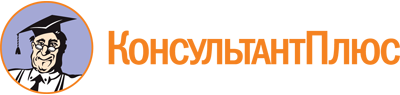 Федеральный закон от 25.12.2023 N 625-ФЗ
"О внесении изменений в статью 98 Федерального закона "О государственном контроле (надзоре) и муниципальном контроле в Российской Федерации" и отдельные законодательные акты Российской Федерации"Документ предоставлен КонсультантПлюс

www.consultant.ru

Дата сохранения: 13.05.2024
 25 декабря 2023 годаN 625-ФЗКонсультантПлюс: примечание.Ст. 9 вступает в силу с 25.01.2024.